Развитие творческих способностей учащихся на уроках истории.      Развитие творческих способностей учащихся вылилось в требование ФГОС второго поколения, где особое внимание уделяется умению видеть проблемы и находить пути их решения, применяя знания в новых ситуациях.     Творческая деятельность, по мнению психологов, требует баланса трех видов способностей:Способности синтетические – это способность произвести что – то помимо существующего, уже имеющегося, это способность генерировать необычные, интересные идеи.Второй тип способностей – аналитические, под которыми понимается умение мыслить критически, умение анализировать, оценивать.Третий вид способностей обычно соотносится с умением превращать теорию в практику, находить абстрактным идеям практическое применение.     По проблеме творческого развития учащихся есть также и педагогические исследования. Обоснование предложенной системы работы можно найти в трудах И.Я .Лернера, В.А.Сухомлинского, А.Н.Окунева.  И.Я .Лернер выделил следующие элементы творческих способностей:Видение новой проблемы в знакомой ситуации;Перенос знаний и умений в нестандартную ситуацию;Видение новых ( скрытых ) функций известных объектов;Видение всех взаимосвязей структуры объекта;Видение альтернативных и вариативных способов решения задачи;Комбинирование известных способов действий и создание на этой основе нового способа.      У каждого ребенка есть способности и таланты. Дети от природы любознательны и полны желания учиться. Для того чтобы они могли проявить свои дарования нужно правильное руководство.      К.Д.Ушинский неоднократно подчеркивал, что ученик может стать обладателем знаний только тогда, когда сам проявит самостоятельность в их приобретении. Но учитель должен руководить этим самостоятельным трудом, давая для него материал.     Ребенок творит ради радости, и эта радость есть особая сила, которая питает его. Радость собственного преодоления и успеха в труде способствует приобретению веры в себя, уверенности в своих силах, воспитывает целостную, творческую личность.      Школьные годы – это годы становления личности. Главная задача учителя заключается в том, чтобы обеспечить условия для формирования творческой индивидуальности учащихся. Как же построить учебную деятельность школьников, чтобы максимально раскрыть их творческие способности?      Задачу развития творческих способностей учащихся на уроках истории я решаю с помощью технологии проблемного обучения.       Проблемное обучение – это такая организация учебных занятий, которая предполагает создание под руководством учителя проблемной ситуации и активной самостоятельной деятельности учащихся по их решению, в результате чего и происходит творческое овладение знаниями, умениями и навыками, развитие мыслительных способностей. При этом каждый ученик включен в творческую деятельность:Ищет  пути решения проблемы:анализирует,синтезирует,находит причинно – следственные связи. Обобщает, делает выводы.      3.   Оформляет результат.Вот тут – то и начинается создание готового продукта – результата творчества. Он может быть представлен в виде рисунка, отчета, письма,знако – рисуночного конспекта , символов эпохи, продукта  алхимической лаборатории истории, кроссворда ,реферата исследовательской работы и т. п      Учащиеся в работе не ограничиваются запоминанием материала, а самостоятельно его перерабатывают, вносят свои собственные мысли, совершенствуют методику своей работы. По мере перехода учащихся с одной ступени образования на другую, творческая познавательная деятельность учащихся все более сближается с научно – исследовательской.                       	рисунок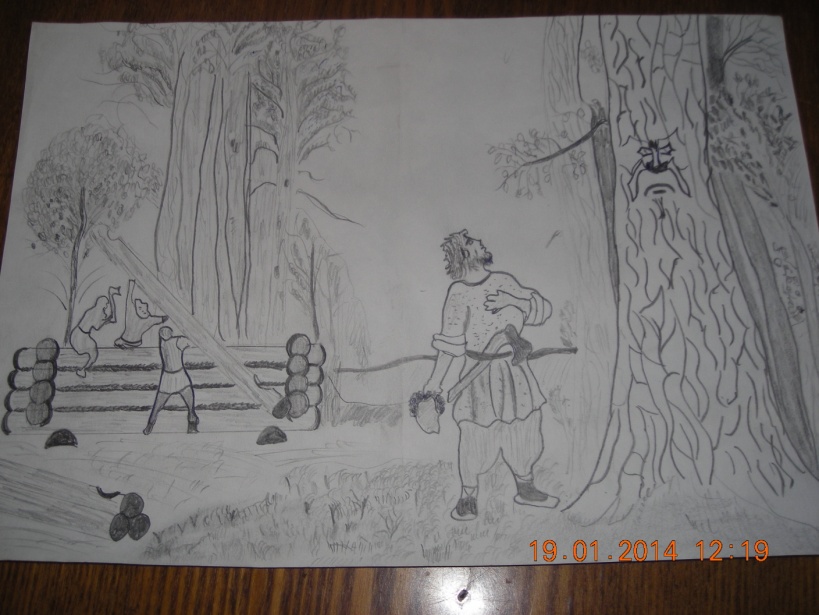 Отчет: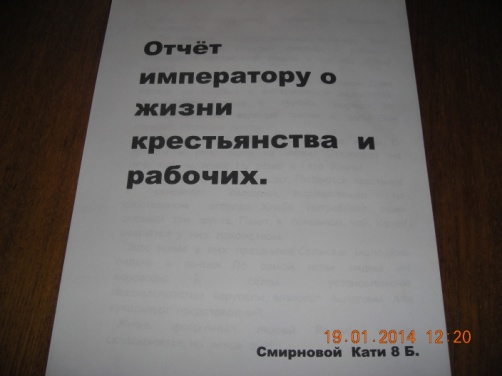 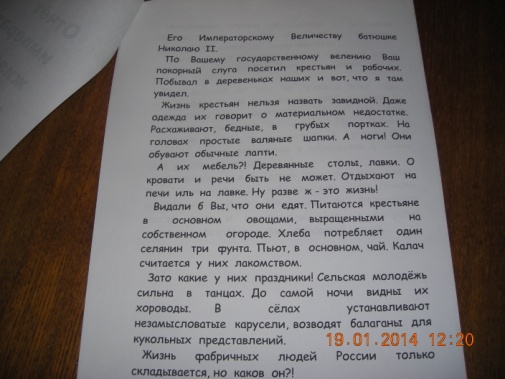 Мини энциклопедия: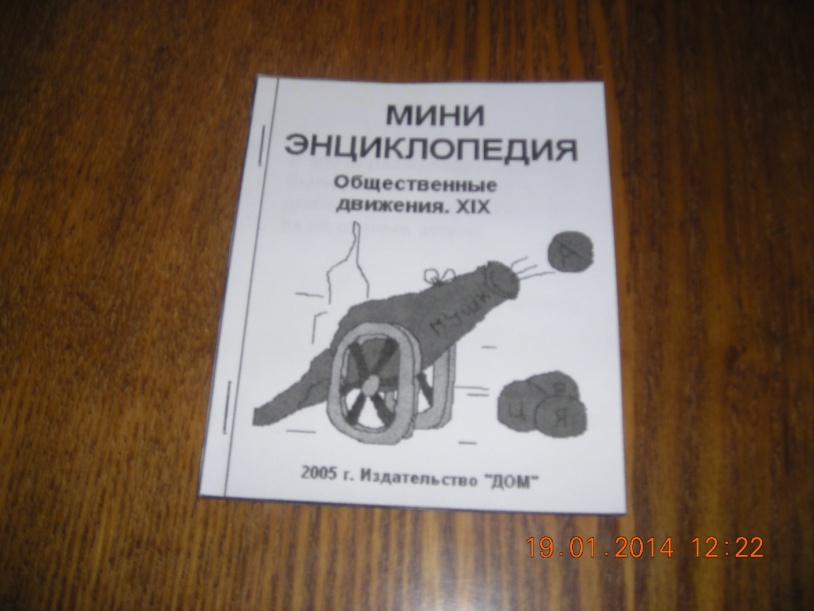 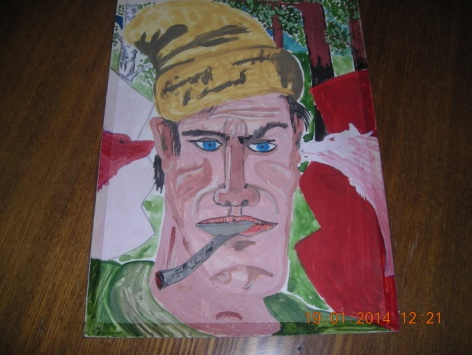 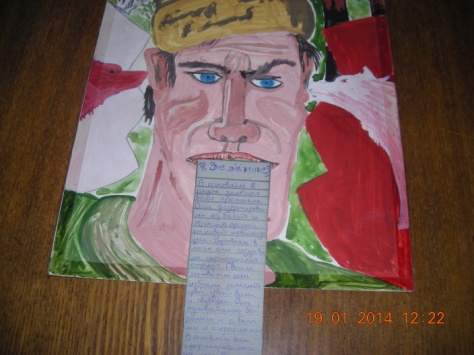 Знако – рисуночный конспект ( « оттепель» и « застой» ):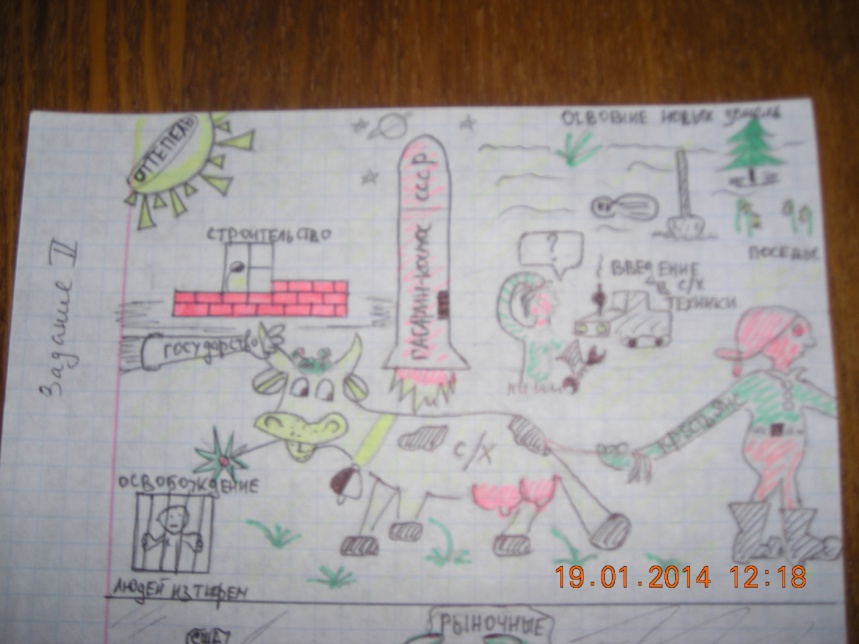 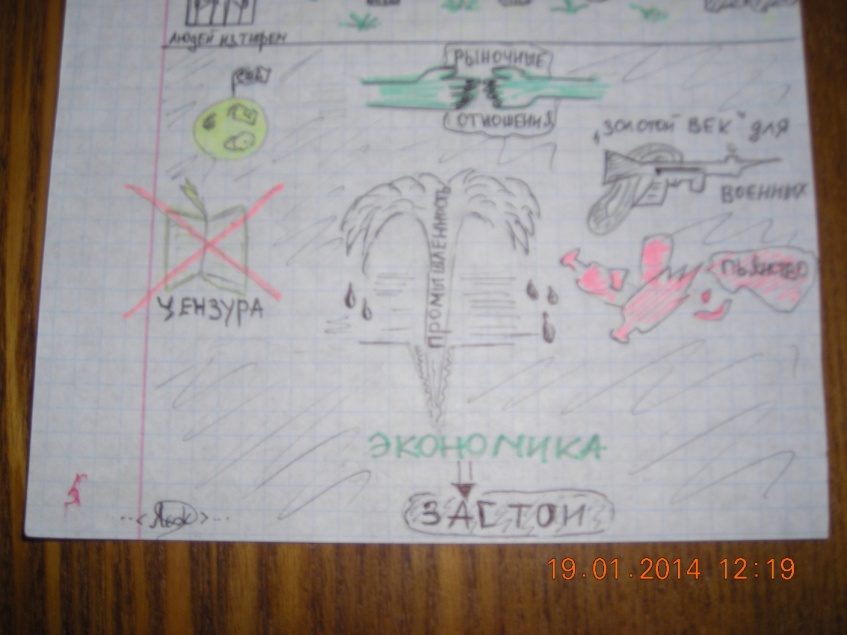 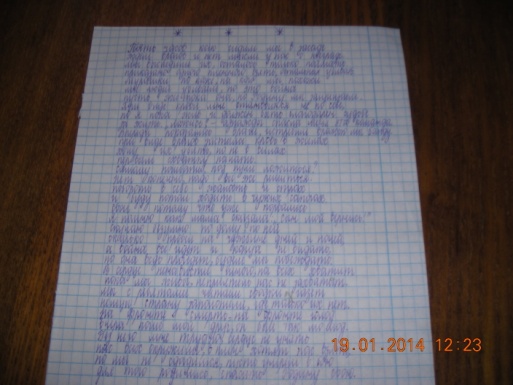 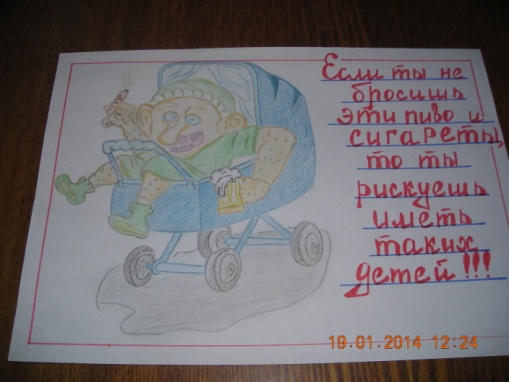               Стихи                                                                           плакат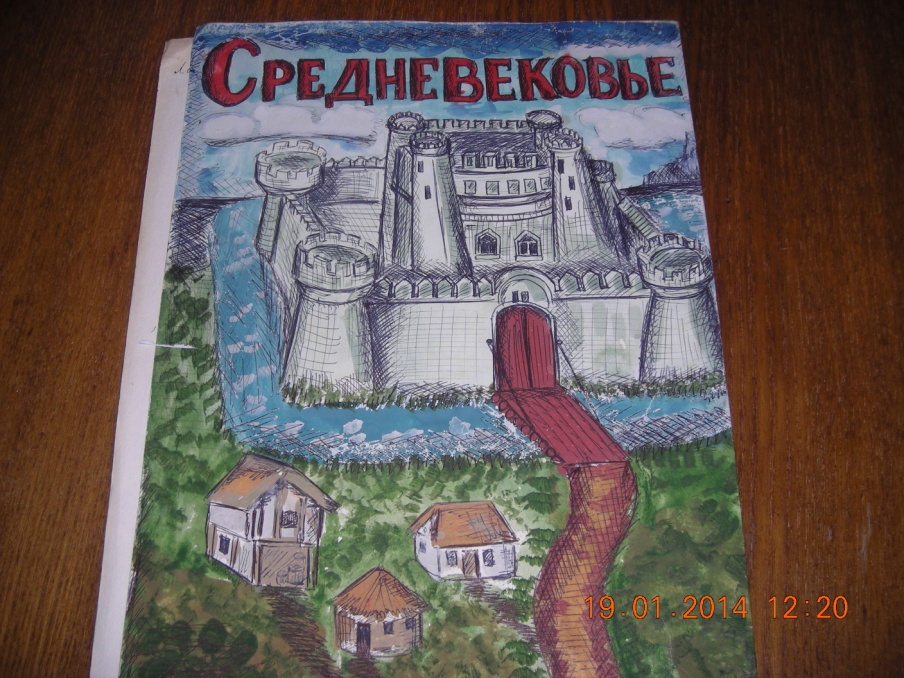                         Реферат.